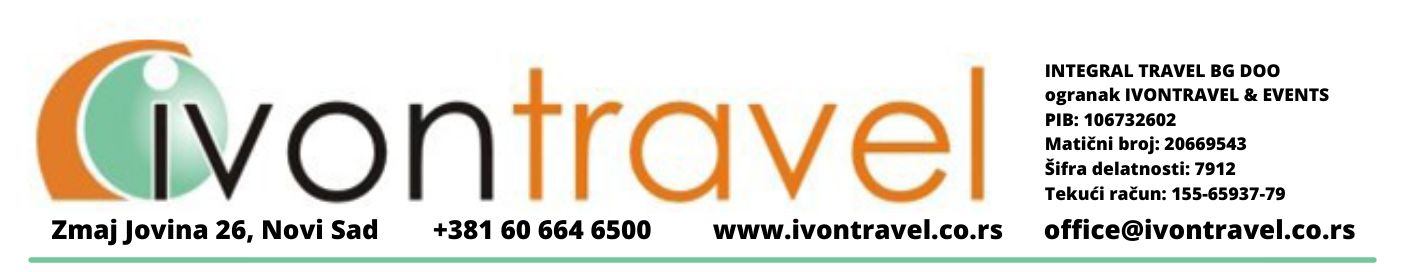 PLITVIČKA JEZERA – SLUNJ - ZAGREB27.05 – 29.05.2022.Program putovanja:1.Dan 27.05. (petak) SRBIJA Polazak iz Sente u večernjima satima sa unapred dogovorenog mesta.  Putovanje prema Hrvatskoj uz usputna zadržavanja po potrebi radi odmora grupe. Noćna vožnja.2. Dan 28.05. (subota ) PLITVIČKA JEZERA – SLUNJ ..putovanje ka čuvenim Plitvičkim jezerima, jednim od najposećenijih nacionalnih Parkova na svetu. Plitvička jezera predstavlja šumovit planinski kraj u kojem se nalazi 16 jezera različitih veličina, ispunjenima kristalnom modrozelenom vodom, koja su medjusobno spojena kaskadama i slapovima.  Prostrani šumski kompleks, prelepe prirodne lepote jezera i slapova, bogatstvo flore i faaune, planinski vazduh, kontrasti boja, šumske staze i drveni mostići i još mnogo toga deo su neponovljive celine koju je i UNESCO proglasio svetskom prirodnom baštinom, 1979.godine medju prvima na svetu. Park je podeljen na užu i širu zonu prema stepenu zaštite.  Godine 2011. bilo je više od milion posetilaca po prvi put u istoriji ovog nacionalnog parka. Obilazak staze duge 4km u pratnji lokalnog vodiča (trajanje oko 4 sata). Nakon obilaska i odmora put nas dalje vodi do Slunja gde ćemo obići svetski čevene vodopade i uživati u prirodi. Nastavak putovanja ka Zagrebu i smeštaj i hotel.Slobodno vreme. Noćenje.3. Dan 29.05.( nedelja )  ZAGREBDoručak. Napuštanje Hotela i polazak u obilazak Zagreba u pratnji vodiča.Šetnja i upoznavanje sa ovim prelepim gradom punog znamenitosti i mesta koja se moraju obići, kao što su neizbežni Trg Bana Jelačića, koji je središte samog grada Zagreba i jedno od omiljenih mesta za okupljanje zagrepčana i turista.Na samom trgu se nalazi mnoštvo kafića, restorana, dok se tokom cele godine na samom Trgu održavaju brojne manifestacije. Nakon šetnje Trgom, put nas vodi dalje do Crkva Sv.Marka, zatim Zagrebačke katedrale. Nakon toga dolazimo do čuvene Uspinjače, koja je u prošlosti imala jako važnu ulogu u životu stanovnika Zagreba, a danas je turistička atrakcija u kojoj se vole provozati mnogobrojni turisti. Ideja Uspinjače bila je povezati Donji i Gornji grad, a sa prugom od samo 66 metara, ovo je najkraća žičara železnice na svetu. Slobodno vreme za obilazak i uživanje u Zagrebu. Nakon obilaska povratak. Predviđen dolazak u večernjim časovima(kraj usluga).CENA ARANŽMANA PO OSOBI : 95 €Aranžman obuhvata:Prevoz autobusom visoke turističke Klase ( Klima, Tv, Dvd..) na navedenim relacijamaSmeštaj na bazi 1 noćenja sa doručkom u hotelu sa 3 zvezdice (švedski sto) u 1/2 I 1/3 sobamaStručnu vodičku službu na putovanjuOrganizacione troškoveAranžman ne obuhvata:obavezno međunarodno putno osiguranje  350 rsd (19-75 god), 669 rsd (preko 75 god), 219 rsd (do 19 god)Ulaznicu za Plitvička jezera (30eur po osobi)Sve nepomenute sadržaje i troškoveNAČIN PLAĆANJA:Cena je iskazana u EUR, plaćanje u dunarskoj protivvrednosti po srednjem kursu NBS na dan uplate.40% avans prilikom rezervacije, ostatak od 60%  10 dana pre polaska40% avans prilikom rezervacije, ostatak čekovima građana u 3 mesečne rate do 15-og u mesecuSMEŠTAJ:  Hotel Novi Zagreb 3* nalazi se u Novom Zagrebu. Sve sobe imaju TV, kupatilo, minibar. NAPOMENE:* Smeštaj iz ove ponude registrovan je, pregledan i standardizovan od strane Nacionalne turističke asocijacije zemlje u kojoj se nalazi. Opis destinacija i smeštaja dostupan je u agenciji ili na web-stranici www.hedonictravel.rs
*U pojedinim smeštajnim objektima treći i četvrti ležaj mogu biti pomoćni. Dimenzija i izlged pomoćnog ležaja zavise od mogućnosti smeštajnih objekata, može biti sofa na razvlačenje, ali je uglavnom standardne veličine.
* Opisi smeštajnih objekata su informativnog karaktera. Za eventualna odstupanja i kvalitet usluge u okviru smeštajnih objekata, organizator putovanja ne snosi odgovornost, jer to isključivo zavisi od smeštajnih objekata
* Neki od dopunskih sadržaja smeštajnih objekta su dostupni uz doplatu. Postoji mogućnost odstupanja i promena oko dostupnosti nekih sadržaja, jer isključivo zavise od smeštajnih objekata (npr. sef, parking, mini-bar, TV, klima uređaj...)Pasoši državljana Republike Srbije koji putuju u zemlje EU moraju imati rok važenja minimum 90 dana izlaska sa teritorije zemalja članica.*Putnici ispod 16 godina, prilikom putovanja moraju imati overenu saglasnost oba roditelja za prelazak preko granice sa drugom odraslom osobom.
* Organizator putovanja zadržava pravo promene programa putovanja usled nepredviđenih objektivnih okolnosti (npr. gužva na granicama, gužva u saobraćaju, zatvaranje nekog od lokaliteta predviđenog za obilazak...)
Organizator putovanja može promeniti ugovorenu cenu ako je posle zaključenja ugovora došlo do promena u cenama hotela,tarifama prevoznika,poremećaja i promena na monetarnom tržištu ili tržištu roba i usluga.
* Kod autobuskih aranžmana predviđene su pauze radi usputnog odmora na oko 3 do 4 sata vožnje. Zaustavljanja su na usputnim stajalištima ili benzinskim pumpama, a u zavisnosti od uslova na putu i raspoloživosti kapaciteta stajališta
* Potpisnik ugovora o putovanju ili predstavnici grupe putnika obavezni su da sve putnike upoznaju sa ugovorenim programom putovanja, uslovima plaćanja i osiguranja, kao i Opštim uslovima putovanja organizatora putovanja
* Sva vremena u programima putovanja su data po lokalnom vremenu zemlje u kojoj se boraviAranžman je rađen na bazi od minimum 70 prijavljenih putnika i usled nedovoljnog broja putnika organizator putovanja ima pravo otkaza putovanja, najkasnije 5 dana pre termina polaska. OBAVEŠTENJE O NAČINU I MESTU PRIJEMA REKLAMACIJA	
Putnik je dužan da organizatora, lokalnog predstavnika organizatora ili lokalnu agenciju na koju je organizator uputio potrošača za slučaj potrebe pružanja određene pomoći, u pisanoj formi, na papiru ili na drugi odgovarajući način, obavesti o nedostacima izvršenih usluga, najkasnije u roku od mesec dana od dana utvrđivanja nedostatka. Putnik može da izjavi reklamaciju usmeno na mestu koje je određeno za prijem reklamacija, telefonom, pisanim putem, elektronskim putem, uz dostavu ugovora o prodatom aranžmanu. Organizator je dužan da potrošaču izda pisanu potvrdu ili elektronskim putem potvrdi prijem reklamacije, a najkasnije u roku od osam dana od dana prijema reklamacije, pisanim ili elektronskim putem odgovori potrošaču na izjavljenu reklamaciju. MESTO ODREĐENO ZA PRIJEM REKLAMACIJA: HEDONIC TRAVEL d.o.o. BEOGRAD, Gavrila Principa 52, mail: info@hedonictravel.rs; tel: +381 11 366-44-55. Osoba ovlašćena za prijem reklamacija je Milošević Simonida.Molimo Vas da pažljivo pročitate Opšte uslove putovanja.Organizator putovanja HEDONIC TRAVEL.Uz ovaj program važe OPŠTI USLOVI PUTOVANJA organizatora, usaglašeni sa YUTA standardima i sastavni su deo objavljenog pisanog programa putovanja. HEDONIC TRAVEL poseduje Licencu OTP br. 103/2021. od 08.10.2021, uz Polisu br. 470000049561 od 08.10.2021. ugovorenu sa osiguravajućom kućom "Triglav, a.d.o, Beograd.